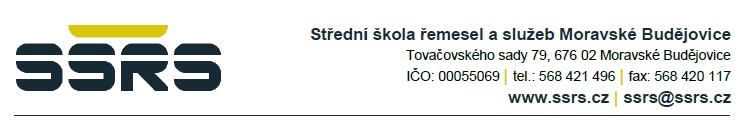 POZVÁNKAMilí žáci, vážení rodiče,dovolujeme si Vás pozvat na informační schůzku žáků 1. ročníků ve školním roce 2024/2025 a jejich zákonných zástupců, která se bude konat dne 19. 6. 2023 v 15.30 hodin, TJ Sokol Moravské Budějovice, Tovačovského sady 80 (kinosál).Na této schůzce budou poskytnuty veškeré informace o studiu, možnost přihlášení se ke stravování i ubytování žáků v Domově mládeže.Na místě se bude vybírat platba za seznamovací kurz, který se bude konat ve dnech 3. 9. - 4. 9. 2024 - 700 Kč. V příloze Vám zasíláme požadavky na učebnice pro žáky jednotlivých oborů.S pozdravemIng. Tomáš Dolejský, ředitel SŠřs v.r.